Oakham Town Council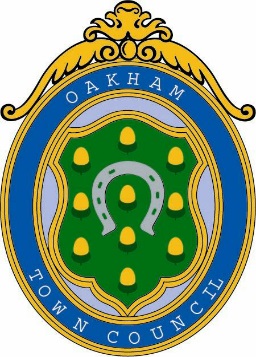 Rol House, Long Row, Oakham, Rutland, LE15 6LN 01572 723627         enquiries@oakhamtowncouncil.gov.ukwww.oakhamtowncouncil.gov.ukMINUTES OF THE RECREATIONAL, PLANNING AND GENERAL PURPOSES COMMITTEE HELD ON WEDNESDAY 26TH July 2023 AT 6.30 P.M. IN THE TOWN COUNCIL CHAMBERS.IN ATTENDANCE:	Cllrs:   S-A. Wadsworth, A Lowe, P Buxton, P Ainsley, J Lucas  J Hall, S Pryer, C. Clark, C Nix.Kathy GeraghtyDeputy Town ClerkAGENDA07/23 1. APOLOGIES AND REASONS FOR ABSENCE.             Cllrs Wiliams & Wildbore on holiday: Proposer Cllr Wadsworth, seconder Cllr Nix carried.   	        07/23 2.   DECLARATIONS of INTEREST: There were none.07/23 3.   DEPUTATIONS BY THE PUBLIC: There were none. 	 07/23 4.         MINUTES Confirm the Minutes of the meeting held on 28th June as a true record of the meeting. Proposer Cllr Buxton seconder Cllr Lowe carried.                07/23 5.	CHAIRMAN, CLERK & MEMBERS REPORTS:  	Cllr Lucas read out a list of suggested challenges in our parks. List attached to the     minutes. Seat at the shelter needs repairing, bird boxes (Feb-August).07/23 6.   		PLANNING APPLICATIONS		To consider the following application and make recommendations, comments, and 	observations thereon to Rutland County Council 2023/0583/FUL Proposal: Conversion of an existing building to a single bed studio apartment with amenity space off 2 courtyards. 4A Melton Road, Oakham, Rutland Proposer Cllr Hall, seconder Cllr Clark, carried. 2023/0625/FUL Proposal: Replacement front garden wall. Repair and repaint existing gate.3 Barleythorpe Road Oakham Rutland LE15 6NR Proposer: Cllr Lucas, seconder Cllr Clark, carried. 2023/0626/LBA Proposal: Replacement front garden wall. Repair and repaint existing gate.3 Barleythorpe Road Oakham Rutland LE15 6NR: Proposer Cllr Lucas, seconder Cllr Clark, carried.  2023/0713/FUL Proposal: Widen vehicular access including rebuilding of existing pier (like for like) including coping. Existing dropped kerb to be moved to accommodate. 23 South Street Oakham Rutland LE15 6BG: Proposer Cllr Lucas, seconder Cllr Wadsworth carried. 07/23 7.  CORRESPONDENCE RECEIVED:               Parking restrictions in Oakham: Write back to RCC & defer to the meeting on the 9th August 2023. Proposer: Cllr Ainsley, seconder Cllr Clark carried. 07/23 8. EVENTS UPDATE: Events 2024 noted.07/23 9. ELECTRICITY SUPPLIER 2024:Princess Ave Park, all very low. Proposer Cllr Lowe seconder Cllr Wildbore carried.Cutts Close Park, playscape to quote for the rubber wet pour, which has split pg. 20 under 5s playground pg10 and be presented at Full Council. Proposer Cllr Williams, seconder Cllr Wildbore carried.07/23 10. PLAYSCAPE QUOTATION: Quote for replacement, alternative products, regulations.Proposer Cllr Ainsley, seconder Cllr Hall carried.  07/23 11. GROUNDS MAINTENANCE CONTRACT: It was agreed that the council go out to tender, 3-year term £24,000 Proposer: Cllr Nix, seconder Cllr Clark, carried.07/23 12. APPOINT COUNCILLORS TO OUTSIDE BODIES & WORKING GROUPS:Citizens Advice: Cllr Clark & Cllr Pryer  Oakham Memorial Institute: Cllr Hall & Cllr ClarkFinance: Cllr Ainsley & Cllr HallStaffing: Cllr Williams & Cllr WildboreProposer: Cllr Ainsley, seconder Cllr Clark carried.DATE AND TIME OF NEXT MEETING: Confirmed as 20th September 2023.Meeting Concluded at 19.32pmSigned Committee Chairman:                                                                Date: